SBS-Cup 2015 30 augusti, start ca 10.30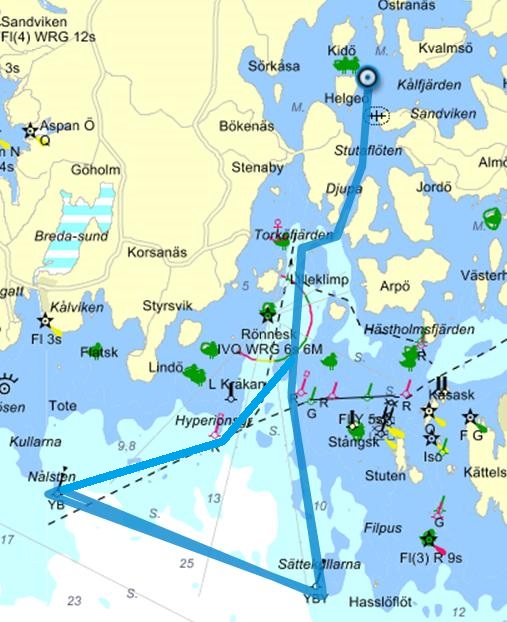 Startlinjen mellan två röda flaggor öst om HelgöStutaflöten om BBStoreklimp om BBRöd prick med topptecken om BBSättekullarna om SBNålsten om SBHyperion om BBRöd prick med topptecken om SBStoreklimp om SBStutaflöten om SBMållinjen samma som startlinjen fast i motsatt riktning